OPROSTITEV TURISTIČNE TAKSESkladno z novim Odlokom o turistični taksi na območju Občine Ankaran (Uradni list RS, št. 83/2018) so lahko, poleg tistih, ki so oproščeni plačila turistične takse skladno z Zakonom o spodbujanju razvoja turizma (Uradni list RS, št. 13/18), oproščeni plačila tudi udeleženci humanitarnih programov in storitev, ki jih za doseganje plemenitih človekoljubnih ciljev, po načelih nepridobitnosti in prostovoljnosti v javnem interesu organizirajo in izvajajo društva in druge humanitarne organizacije kot humanitarno dejavnost skladno z določili zakona, ki ureja humanitarne organizacije.O oprostitvi plačila turistične takse za zavezance iz prejšnjega odstavka odloči na podlagi pisne vloge pristojni občinski organ. VLOGAmora biti vložena najmanj 15 dni pred prvo prenočitvijo in mora vsebovati:I.	Podatki o organizatorju:II.	Podroben opis humanitarnega programa ali storitve:III.	Število udeležencev, za katere se zaproša oprostitev plačila turistične takse:      IV.	Podatki o nastanitvenem objektu, terminu in številu nočitev za posameznega udeleženca:Nastanitveni objekt (naziv, točen naslov)S podpisom te vloge izjavljamo, da so navedeni podatki resnični. Izjavljajmo, da je naša organizacija humanitarna organizacija, da je letovanje oz. program, za katerega vlagamo vlogo za oprostitev turistične takse, humanitarne narave, da letovanje oz. program izvajamo z namenom doseganja plemenitih človekoljubnih ciljev, po načelih nepridobitnosti in prostovoljnosti v javnem interesu ter skladno z določili zakona, ki ureja humanitarne organizacije.OBČINA ANKARANCOMUNE DI ANCARANOJadranska cesta 66, p. p. 24Strada dell'Adriatico 66, c. p. 246280 ANKARAN – ANCARANO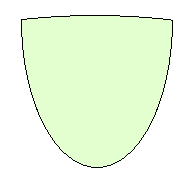 OBČINSKA UPRAVAPROJEKT VZPOSTAVITVEAMMINISTRAZIONE COMUNALEPROGETTO DI ATTUAZIONETel.: +386 (0)5 66 53 000Naziv organizatorja:Ulica in hišna številka:Poštna številka in pošta:Kontaktna oseba:Kontaktna številka:Naziv letovanja oz. programa:NazivUlica in hišna številkaPoštna številka in poštaDatumDatumIme in priimek odgovorne osebeM. P.M. P.Podpis